ФЕДЕРАЛЬНАЯ СЛУЖБА ПО НАДЗОРУ В СФЕРЕ ОБРАЗОВАНИЯ И НАУКИN 590МИНИСТЕРСТВО ПРОСВЕЩЕНИЯ РОССИЙСКОЙ ФЕДЕРАЦИИN 219ПРИКАЗот 6 мая 2019 годаОБ УТВЕРЖДЕНИИ МЕТОДОЛОГИИ И КРИТЕРИЕВОЦЕНКИ КАЧЕСТВА ОБЩЕГО ОБРАЗОВАНИЯ В ОБЩЕОБРАЗОВАТЕЛЬНЫХОРГАНИЗАЦИЯХ НА ОСНОВЕ ПРАКТИКИ МЕЖДУНАРОДНЫХ ИССЛЕДОВАНИЙКАЧЕСТВА ПОДГОТОВКИ ОБУЧАЮЩИХСЯВо исполнение Указа Президента Российской Федерации от 7 мая 2018 г. N 204 "О национальных целях и стратегических задачах развития Российской Федерации на период до 2024 года" (Собрание законодательства Российской Федерации, 2018, N 20, ст. 2817; 2018, N 30, ст. 4717) и в соответствии с пунктом 1.9 федерального проекта "Современная школа" национального проекта "Образование", утвержденного протоколом от 24 декабря 2018 г. N 16 президиума Совета при Президенте Российской Федерации по стратегическому развитию и национальным проектам, приказываем:1. Утвердить Методологию и критерии оценки качества общего образования в общеобразовательных организациях на основе практики международных исследований качества подготовки обучающихся.2. Контроль за исполнением настоящего приказа возложить на Руководителя Федеральной службы по надзору в сфере образования и науки С.С. Кравцова и Министра просвещения Российской Федерации О.Ю. Васильеву в рамках своей компетенции.РуководительФедеральной службы по надзорув сфере образования и наукиС.С.КРАВЦОВМинистр просвещенияРоссийской ФедерацииО.Ю.ВАСИЛЬЕВА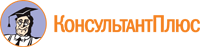 